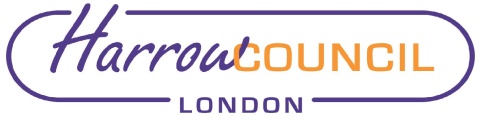 ReportIn accordance with Committee Procedure Rule 47.6 set out in Part 4 of the Council’s Constitution, any Executive decisions taken as a matter of urgency are reported to the next available meeting of the Council. There have been one such decision taken since the Council meeting on 25 February 2021, the details of which are below:Ward Councillors, outside organisations and interested parties were consulted on the reports considered by Cabinet and the Leader, as appropriate.As the decision was deemed urgent, the agreement of the Chair of the Overview and Scrutiny Committee was obtained that the decision would not be subject to the call-in procedure.General Exception, Special Urgency and Private MeetingsIn accordance with Rule 17 of the Access to Information Procedure Rules, the Chair of the Overview and Scrutiny Committee agreed that the key decisions in relation to the following recommendations from the Traffic and Road Safety Advisory Panel (TARSAP) to Cabinet, which had not been included on the Key Decision Schedule, could be taken:The General Exception procedure has not been used since the last report to Council and nor has agreement needed to be sought from the Chair of the Overview and Scrutiny Committee for Cabinet to meet in private.Contact Details and Background PapersElaine McEachron, Democratic & Electoral Services ManagerTel:  020 8424 1097E-mail:  elaine.mceachron@harrow.gov.uk Background Papers:Council’s ConstitutionReports considered by Cabinet on 29 April 2021Report for:CouncilDate of Meeting:30 September 2021Subject:Information Report - Decisions taken under the Urgency Procedure - ExecutiveResponsible Officer:Hugh Peart – Monitoring Officer Exempt:NoSection 1 – Summary and RecommendationsThis report sets out details of decisions taken under the Urgency procedure by the Cabinet and Leader of the Council since the meeting of the Council on 25 February 2021.For InformationSubjectDecision Maker Reason for UrgencyLeisure Contract – Future Delivery OptionsCabinet – 29 April 2021To enable the Council to enter into a funding agreement with the Council’s leisure operator, Sports and Leisure Management (Ltd) (Everyone Active) as soon as possible to ensure that the Council’s 3 leisure facilities can remain open following government approval to do so on 12 April 2021Subject Decision MakerReason for UrgencyTARSAP Recommendations: The Streetspace Low Traffic Neighbourhoods (LTN) six-month reviewThe Streetspace Cycle lane six-month reviewThe Streetspace School Streets six-month reviewCabinet – 29 April 2021The TARSAP met and made recommendations on 22 April 2021;The TARSAP had indicated that the recommendations were urgent and should be considered at the April Cabinet meeting.The experimental traffic orders for the schemes had a 6-month statutory consultation period that ended in March. It is necessary to consider the large number of public representations made and determine whether the traffic orders should continue in force.Consideration by the TARSAP had already been delayed to allow specific consultation to take place to ensure that residents' and other stakeholders' views were understood.  To delay further would lead to some schemes being in place for longer, despite TARSAP recommending removal based on the results of consultation.